Vocabulary Properties of materialsVocabulary Properties of materialsGeography and Design TechnologyWhere does our food come from and when is it grown?Geography and Design TechnologyWhere does our food come from and when is it grown?All about the United Kingdom.All about the United Kingdom.MaterialA physical substance that things can be made fromDesign Technology       Which two course meal would be best to make during Autumn?Physical geography,Including: climate zones, biomes and vegetation beltsPropertiesProperty in the scientific field refers to a state of matter. For example, the property of water is that it is a liquid. The property of water vapor is that it is a gas. The property of ice is that it is a solid.Where does our food come from?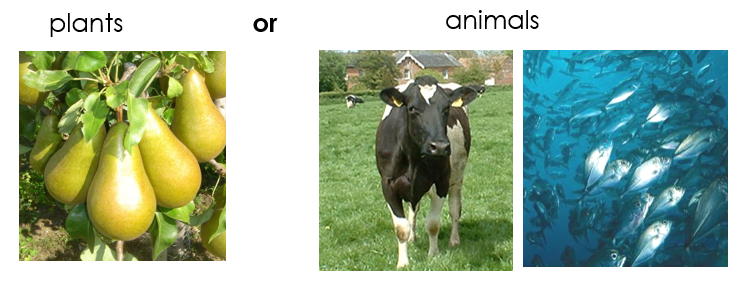 Human geographyIncluding: land use, economic activity including trade links, and the distribution of natural resources including food and water.VariablesProperty in the scientific field refers to a state of matter. For example, the property of water is that it is a liquid. The property of water vapor is that it is a gas. The property of ice is that it is a solid.SeasonalityUnderstand seasonality, and know where and how a variety of ingredients are grown, reared, caught and processed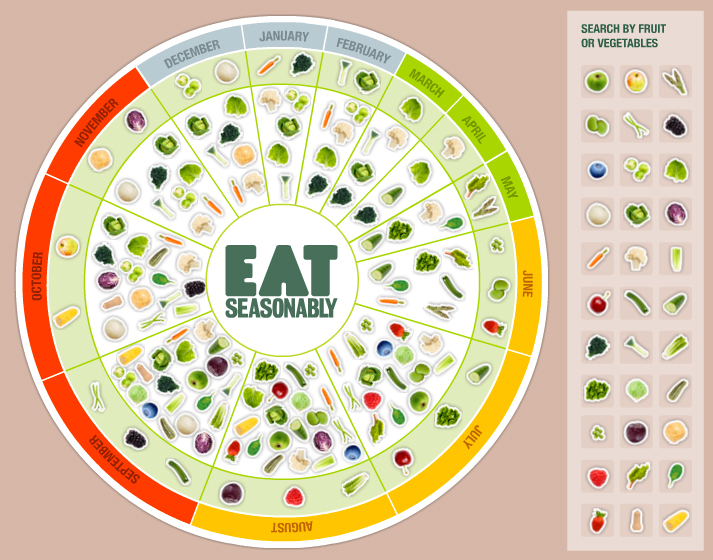 Mapping*Use a wide range of maps, atlases, globes and digital maps to locate countries and features studied. *Relate different maps to each other and to aerial photos. *Begin to understand the differences between maps e.g. Google maps vs Google Earth, and OS maps.*Choose the most appropriate map/globe for a specific purpose.LiquidA substance that flows freely but can be measured by volume e.g. water or oilWhat evaporation looks like.    Science                                                                                                                                                                                                                                                                                                                                                                                                                                                                                        ArtWhat evaporation looks like.    Science                                                                                                                                                                                                                                                                                                                                                                                                                                                                                        ArtWhat evaporation looks like.    Science                                                                                                                                                                                                                                                                                                                                                                                                                                                                                        ArtWhat evaporation looks like.    Science                                                                                                                                                                                                                                                                                                                                                                                                                                                                                        ArtIrreversibleCannot be reversed back to its original state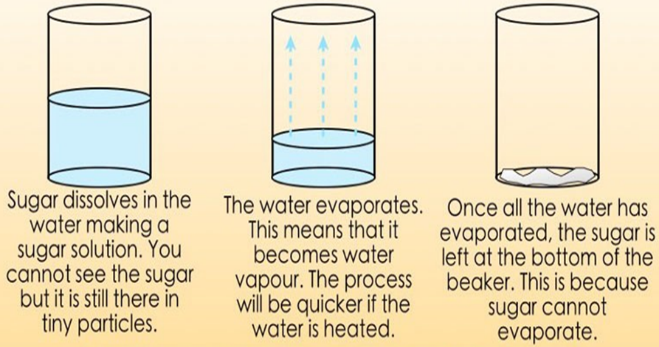 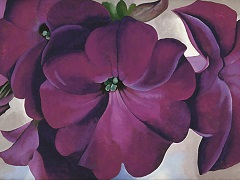 EvaporationThe process of turning from liquid to vapourSolubleAble to be dissolved, especially in water.